West Beach WalkSummary:  The marram grass covered dunes throughout the park provide homes to many species of plants and animals; this is a fragile and vulnerable habitat.  On your program have the opportunity to climb the dunes by stairs at West Beach, hike along a wooded trail and catch a spectacular view of Lake Michigan. Participate in activities to learn how wind, water, waves and plants work together to form dunes and this fragile habitat. Discover ways that humans can alter or save the dunes.Objectives: students will be able to List the three forces that combine to form sand dunes.Explain how wind, waves and plants help form and stabilize dunes.Identify and describe the characteristics of at least two dune plantsDescribe what they observed, heard, and felt while exploring the dunes ….and beach.5. Give examples of ways humans can help protect the dunes.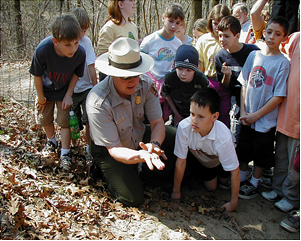 What to expect on during your trip:This program is totally outside exposed to the elements from the beach, wind and sand dunes.  Come prepared for cold winds or hot sun.  Hike can be exhilerating; please let rangers know if flexiblility of route is needed to accommodate physical needs of the group. Setting: West Beach, 1 hr. – 1.5 hr.Grade: Preschool – 3rd grade.Ratio of students to ranger: No more than 30 to 1 is requested.  We will accommodate larger groups within reason with the teacher’s assistance. Safety Issues: poison ivy along trails; in excessive heat, please bring water.Background Information:  GEOLOGY OF THE DUNES:  The first dunes of  were formed approximately 15,000 years ago when the last of the Ice Age glaciers swept down from the North. As the climate warmed, the southward movement of the glacier was halted, and a glacial deposit called a moraine was formed. This moraine acted as a dike holding back the water of the melting glacier forming what is now . Waves, wind and plants have all combined to bring sand to the southern and eastern shores of  and begin the dune building process.  The process of dune building that began over 15,000 years ago is still continuing today.  Through the dynamic process of succession, a variety of biological communities succeed one another on the dunes of .  Each community changes the physical and biological environment making conditions suitable for the next community.The shoreline of the new lake first stood at 640 feet elevation, but this was only temporary.   The increasing influx of meltwater from the melting ice to the north soon caused the lake to breach its morainic dam near what is now the southwest part of Chicago.  As water passed out of the opening in the moraine and down the DesPlaines and Illinois valleys, the level of Ancestral Lake Michigan fell.  A new, lower lake level was established when the down-cutting of the DesPlaines River was stabilized by a boulder-rich zone with the Valparaiso Moraine.  The new lake level, which stabilized at 620 feet was also only temporary.  When the boulder field near southwest Chicago was breached, the lake began to lower again until a third level at 605 feet was reached.  This resulted because the down cutting of the Illinois River and its tributaries virtually ceased when the river reached bedrock.  This third lake level was to be the last stage of ancestral Lake Michigan.By this time, the glaciers had completely left the Lake Michigan Basin.  A new drainage was opened at the Strait of Mackinac, to the north, which was lower than the outlet at Chicago and continues to be the principal drainage of the lake up to the present.  Geologists refer to the three lake levels of ancestral Lake Michigan as the following:  Glenwood:  640 feet elevationCalumet:  620 feetTolleston:  605 feetAt each of these lake stages, beaches and their accompanying foredunes are preserved.  The transition to modern day Lake Michigan was a gradual one involving numerous rises and falls of the lake level.  Even today the lake level is not fixed, as can be seen by a two to three foot rise during the past several years.  The mean average level of Lake Michigan over the past 100 years is about 585 feet elevation.Prerequisite Classroom Activities:  Prior to your visit to Indiana Dunes National Lakeshore, please take a moment to do one or more of the described activities with your class.1) Have each student write a story pretending that they are a grain of sand and the travels they make.2) Explore the different uses of sand3) Explore what makes the wind blow.4) Study root structures of plants by planting and growing beans.5) Find different areas in the world, which have sand dunes and compare these dunes to the southern .Vocabulary: Glacier – A giant mass of ice that covered the area a long time ago.Wooded dune – A sand dune that is covered with a forest of trees. “live” dune - A sand dune that is slowly moving with constant wind movement.Leaf decomposition – Leaves that are being eaten by insects and worms.Soil – tiny particles of rock and the waste of decomposers.Marram grass – The main dune building grass.Roots – The part of the plant that is under the ground.Sand grains – Tiny particles of different rocks.Illinois Content Standards: The Mount Baldy Moves and West Beach Walks program can assist teachers in meeting the following Science Proficiencies.STATE GOAL 11:  Understand the processes of scientific inquiry and technological design to investigate questions, conduct experiments and solve problems.A. Know and apply the concepts, principles and processes of scientific inquiry.11.A.1a  	Describe an observed event.11.A.1b  	Develop questions on scientific topics.B. Know and apply the concepts, principles and processes of technological design.11.B.1a  	Given a simple design problem, formulate possible solutions STATE GOAL 12:  Understand the fundamental concepts, principles and interconnections of the life, physical and earth/space sciences.A. Know and apply concepts that explain how living things function, adapt and change.12.A.1a  	Identify and describe the component parts of living things (e.g., birds have feathers; people have bones, blood, hair, skin) and their major functions.12.A.1b  	Categorize living organisms using a variety of observable features (e.g., size, color, shape, backbone).B. Know and apply concepts that describe how living things interact with each other and with their environment.12.B.1a  	Describe and compare characteristics of living things in relationship to their 		environmentsSTATE GOAL 13:  Understand the relationships among science, technology and society in historical and contemporary contexts.A. Know and apply the accepted practices of science.13.A.1a  	Use basic safety practices (e.g., not tasting materials without permission, “stop/drop/roll”).13.A.1c  	Explain how knowledge can be gained by careful observation.Extension or Follow-up Activity Class reflection paper or writing sample: Ask each student to write a short essay, letter or story about what they learned on their field trip to Indiana Dunes National Lakeshore.  Rangers love receiving mail from their students.  Send the ranger the packet of essays from your class (or a copy of them), and your ranger will send your class a certificate from the dunes.  Send your essays to:  Dunes National LakeshorePorter, IN  46304Attn:  Your ranger’s name or just Education DepartmentIf you are using this essay as a class assignment for a grade, we would like to suggest that each essay contain the following elements.  Use the rubric below to score them.* The name of the park and the location of their field trip—for example:  	 Center, Indiana Dunes National Lakeshore* Three facts they learned on the field trip about the geology of the dunes.* A brief explanation of why Indiana Dunes is unique and therefore a national 	park.* At least two things the student can do to help take care of his or her 	national park.* Fill in the blank of this statement and provide an explanation:  I would like 	to learn more about __________ at Indiana Dunes.*** For advanced groups, add the following element:Tell the park rangers if you would like to bring your families and friends to the dunes and if so what would you do here and where would you go.Assessment:Grading for Class reflection writing assignment: Writing and organization- 4 points the writing sample is very well written and organized by the elements provided.  It has a strong introduction, middle and conclusion.  3 points the writing sample is well written and organized by the elements provided.  It includes an introduction, middle and conclusion. 2 points the writing sample is choppy and is not well organized. It lacks an introduction or conclusion. 1 point the writing sample is very short and unorganized. Grammar & Spelling- 4 points Mistakes in spelling and grammar are minor or non-existent. 3 points Mistakes in spelling and grammar are minimal—about 4-5. 2 points mistakes in spelling and grammar are numerous—5-10. 1 point mistakes in spelling and grammar are more than 10.Facts and content- 4 points the writing sample demonstrates the student’s learning on the dunes program and includes three or more facts provided by the park staff.  3 points the writing sample demonstrates the student’s learning and includes only two facts provided by the park staff. 2 points the writing sample does not demonstrate much learning and only includes one fact provided by the park staff.1 point the writing sample does not demonstrate any learning and does not include any facts provided by the park staff. National Park Service theme - 4 points the writing sample clearly demonstrates the student’s understanding of the role of the NPS in preserving the dunes by explaining why Indiana Dunes is such a unique treasure.3 points the writing sample mentions the NPS and its role in preserving the Indiana Dunes. 2 points the writing sample mentions the NPS and Indiana Dunes. 1 point the writing sample does not mention anything about the NPS or its role at Indiana Dunes. Stewardship- 4 points the writing sample lists three things the student can do to assist in taking care of the Indiana Dunes. 3 points the writing sample lists two things the student can do to assist in taking care of the Indiana Dunes. 2 points the writing sample lists one thing the student can do to assist in taking care of the Indiana Dunes. 1 point the writing sample does not list anything about what the student can do to take care of the Indiana Dunes.  DunesEducationNational Park ServiceU.S. Department of the Interior Dunes National LakeshoreEducation Department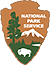 